Skinny gene at 63560-63949 bp hits several LAGLIDADG endonuclease, homing endonuclease, HNH endonuclease, with low similarity (less than 60%). Wondering whether to call it with the general “Hydrolase” or “NKF”? Below are the relevant BLASTp and HHPred data:The hit in PDB is (LAGLIDADG endonuclease):https://www.rcsb.org/structure/1m5xThe amino acid sequence is:MDLAYLGGFFDGEGNVGLYKSGGESPRLRVQVFQNHGASQDRLMHEIHDTFGGTLHDRGTGYLYSASGSRAVDLLTQLRPHLRLKLEQADEALEWWRNRTAERFRSRTAEEVAYDESAMTRLKELKRAGZBLASTp results from phagesDB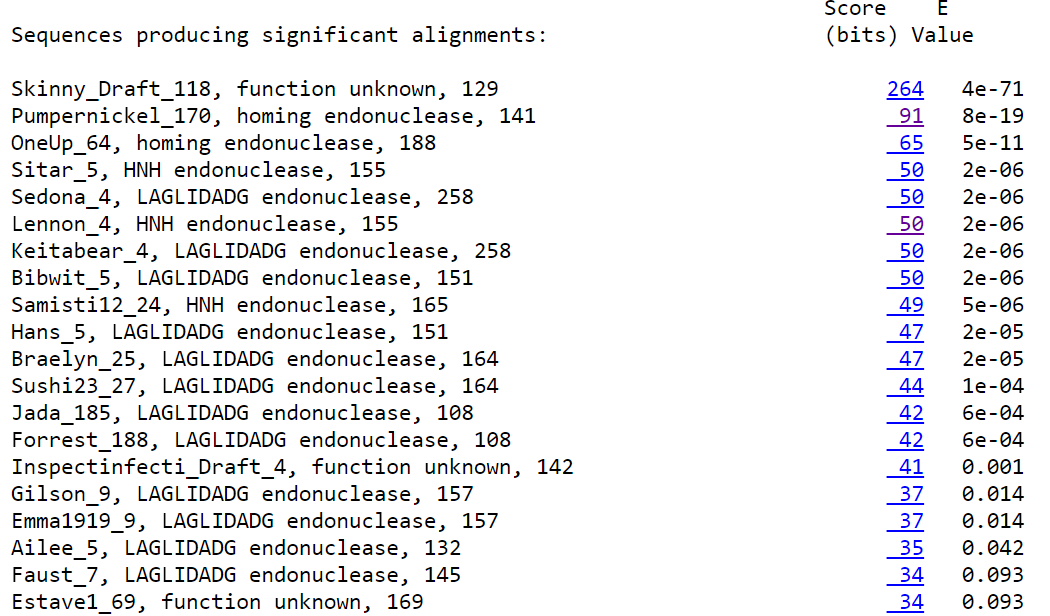 HHPred data: https://toolkit.tuebingen.mpg.de/jobs/4283447 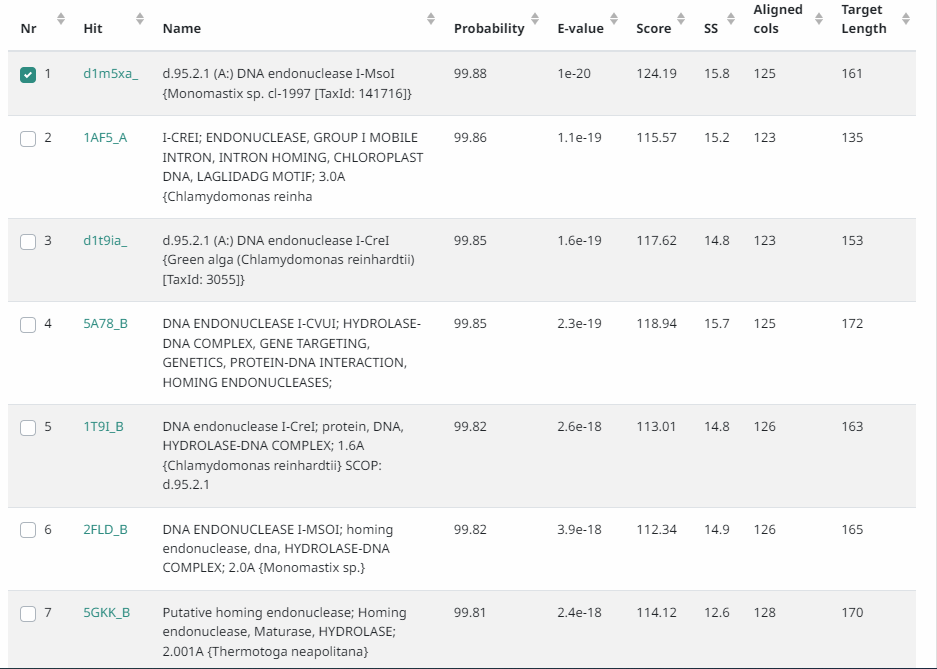 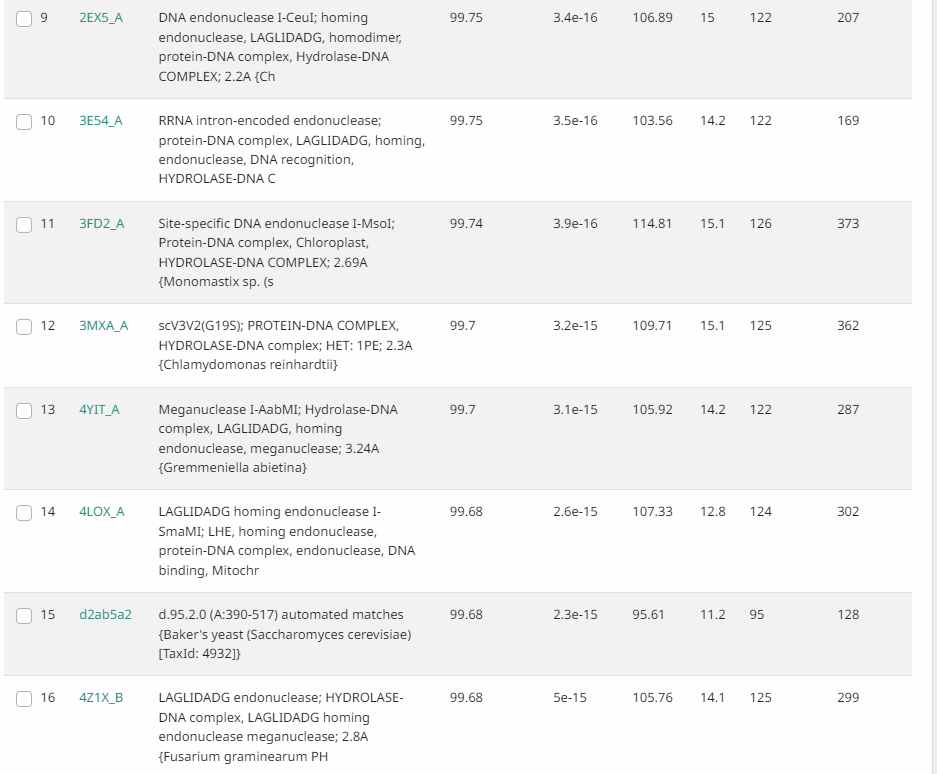 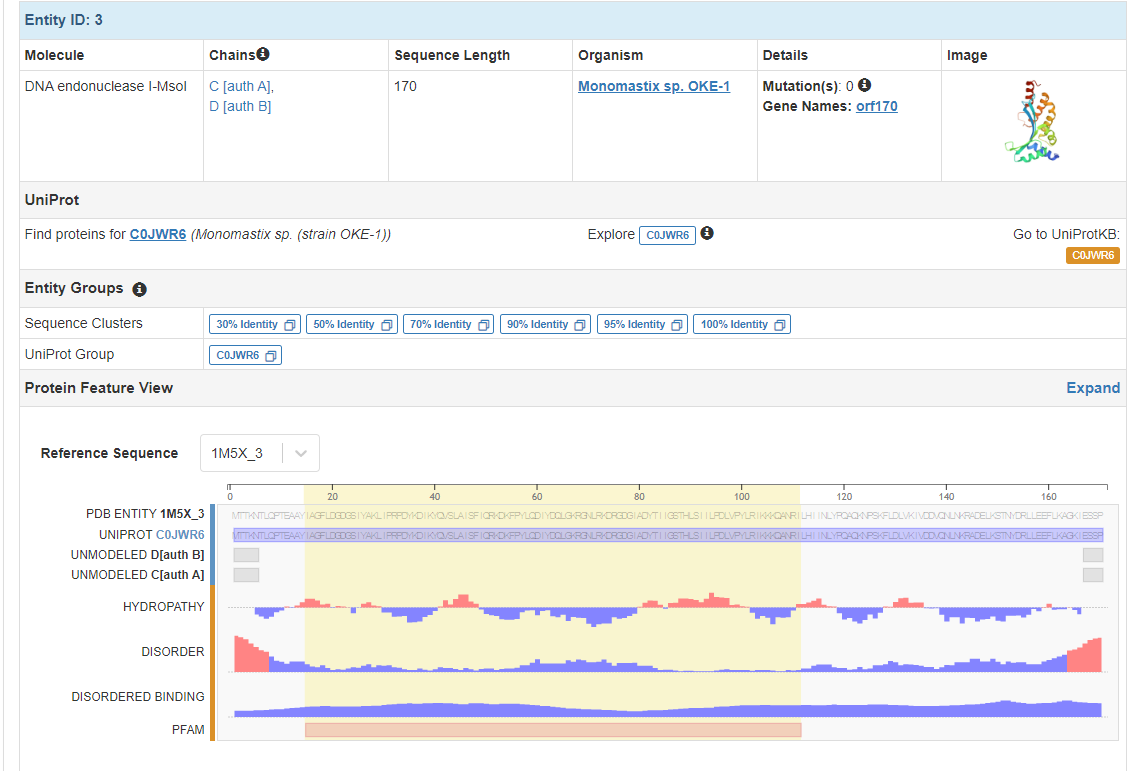 